BLANTYRE CITY COUNCILREQUEST FOR QUOTATIONS FOR THE PROCUREMENT OF CLOTH FACE MASKS FOR COVID PREVENTION DATE OF Publication: 15th February, 2021Blantyre City Council (BCC) has received funds from the Ministry of Health through the Local Government for the Procurement of Cloth Face Masks for the prevention of Covid-19 Pandemic in the City of Blantyre. In line with the MSME Order 2020 of the Public Procurement and Disposal of Public Assets (Participation by Micro, Small and Medium Enterprises) Act No.27 of 2017, and also Circular Reference Number LG/2/34 (Funds for Face Masks), the Council wishes to invite the Micro, Small, and Medium Enterprises to collect Request for Quotation Documents to submit their quotations to the Council for the procurement of Cloth Face Masks. The Request for Quotation Documents can be collected at Blantyre City Council Civic Centre Offices, Procurement and Disposal Unit from 8:00am to 4:30pm on Monday, 15th February 2021 to Wednesday, 17th February 2021.Bidding for the procurement of Cloth Face Masks will be conducted in accordance with Request for Quotation procedures contained in the Public Procurement and Disposal of Assets Law and Regulations of the Government of the Republic of Malawi and also in accordance with Circular Reference Number. PPDA/01/22, Paragraph 2 (Waiver of Bidding Period)  	The procurement of Cloth Face Masks has been categorized in the following Lots;Blantyre City Council shall priotise the submitted quotation in line with Section 44 (10) of the Public Procurement and Disposal of Public Assets Act 2017 and the circular issued by the Public Procurement and Disposal of Assets Authority (PPDA) on 1st July, 2019. Please take note that all indigenous Black Malawian shall enjoy 20% margin of preference. Deadline for Bid submission is Wednesday 17 February, 2021 at 14:00 HRSAddress for submission of Quotations is;The ChairpersonInternal Procurement and Disposal CommitteeBlantyre City CouncilPrivate Bag 67BlantyreLOTDESCRIPTION OF PROCUREMENT REFERENCE NUMBERQUANTITYMICRO ENTERPRISE CATEGORY1 (a)Supply and Delivery of 3 Layer Adult Cloth Face Masks (With hydrophilic inner layer, hydrophilic middle layer and hydrophobic outer layer to be supplied to be supplied to Blantyre City West ConstituencyCovid Mask-BT-CITY WEST CONST-214,7791 (b)Supply and Delivery of 3 Layer Youth Cloth Face Masks (With hydrophilic inner layer, hydrophilic middle layer and hydrophobic outer layer to be supplied to be supplied to Blantyre City West Constituency Covid Mask-BT-CITY WEST CONST-213,1862 (a)Supply and Delivery of 3 Layer Adult Cloth Face Masks (With hydrophilic inner layer, hydrophilic middle layer and hydrophobic outer layer to be supplied to Blantyre City Cental ConstituencyCovid Masks-BT-CITY CENTRAL-213,7172 (b)Supply and Delivery of 3 Layer Youth Cloth Face Masks (With hydrophilic inner layer, hydrophilic middle layer and hydrophobic outer layer to be supplied to Blantyre City Cental ConstituencyCovid Masks-BT-CITY CENTRAL-212,4783 (a)Supply and Delivery of 3 Layer Adult Cloth Face Masks (With hydrophilic inner layer, hydrophilic middle layer and hydrophobic outer layer to be supplied to Blantyre Malabada ConstituencyCovid Masks-BT-Malabada-214,7793 (b)Supply and Delivery of 3 Layer Adult Cloth Face Masks (With hydrophilic inner layer, hydrophilic middle layer and hydrophobic outer layer to be supplied to Blantyre Malabada ConstituencyCovid Masks-BT-Malabada-213,1864 (a)Supply and Delivery of 3 Layer Adult Cloth Face Masks (With hydrophilic inner layer, hydrophilic middle layer and hydrophobic outer layer to be supplied to Blantyre City South East ConstituencyCovid Masks-BT CITY SOTH EAST-215,3104 (b)Supply and Delivery of 3 Layer Youth Cloth Face Masks (With hydrophilic inner layer, hydrophilic middle layer and hydrophobic outer layer to be supplied to Blantyre City South East ConstituencyCovid Masks-BT CITY SOTH EAST-213,540EACH SUCCESSFUL BIDDER WILL BE AWARDED ONE LOT PER CATEGORY. NO BIDDER WILL BE AWARDED MORE THAN ONE LOT IN EACH CATEGORY SMALL BUSINESS ENTERPRISE CATEGORY1 (a)Supply and Delivery of 3 Layer Adult Cloth Face Masks (With hydrophilic inner layer, hydrophilic middle layer and hydrophobic outer layer to be supplied to Blantyre Bangwe ConstituencyCovid Masks-BT-Bangwe-216,3721 (b)Supply and Delivery of 3 Layer Youth Cloth Face Masks (With hydrophilic inner layer, hydrophilic middle layer and hydrophobic outer layer to be supplied to Blantyre Bangwe ConstituencyCovid Masks-BT-Bangwe-214,2482 (a)Supply and Delivery of 3 Layer Adult Cloth Face Masks (With hydrophilic inner layer, hydrophilic middle layer and hydrophobic outer layer to be supplied to Blantyre City East ConstituencyCovid Masks-BT-City East-216,9032 (b)Supply and Delivery of 3 Layer Youth Cloth Face Masks (With hydrophilic inner layer, hydrophilic middle layer and hydrophobic outer layer to be supplied to Blantyre City East ConstituencyCovid Masks-BT-City East-214,6023 (a)Supply and Delivery of 3 Layer Adult Cloth Face Masks (With hydrophilic inner layer, hydrophilic middle layer and hydrophobic outer layer to be supplied to Blantyre City South ConstituencyCovid Masks-BT-City South-218,4963 (b)Supply and Delivery of 3 Layer Youth Cloth Face Masks (With hydrophilic inner layer, hydrophilic middle layer and hydrophobic outer layer to be supplied to Blantyre City South ConstituencyCovid Masks-BT-City South-215,6644 (a)Supply and Delivery of 3 Layer Adult Cloth Face Masks (With hydrophilic inner layer, hydrophilic middle layer and hydrophobic outer layer to be supplied to Blantyre Kabula ConstituencyCovid Masks-BT-Kabula-2110,0894 (b)Supply and Delivery of 3 Layer Youth Cloth Face Masks (With hydrophilic inner layer, hydrophilic middle layer and hydrophobic outer layer to be supplied to Blantyre Kabula ConstituencyCovid Masks-BT-Kabula-216,726EACH SUCCESSFUL BIDDER WILL BE AWARDED ONE LOT PER CATEGORY. NO BIDDER WILL BE AWARDED MORE THAN ONE LOT IN EACH CATEGORY  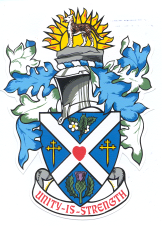 